編號1技術名稱數位印刷品的排版裝訂方法及其印製系統技術內容此專利是一種數位印刷品的排版裝訂方法及其印製系統，是以數張開頁為印刷頁面內容的載體，且使用一電子裝置執行排版作業，使用一印刷機執行印刷作業，及使用一裁切機執行裁切作業。前述排版軟體所特具有的排版裝訂方法，可以使前述印製系統以一次印製、裁切作業，一次完成多數本內容相同或不相同的印刷本，不但可以省略配頁的作業，且能節省人力、物力及製作費用與時間。技術圖示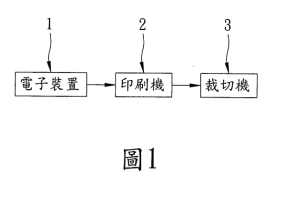 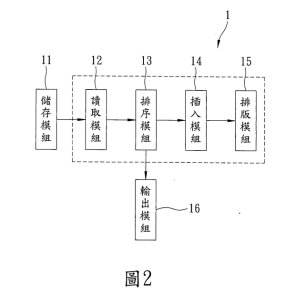 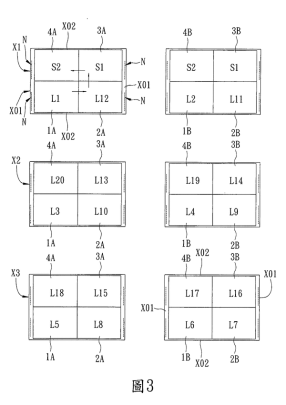 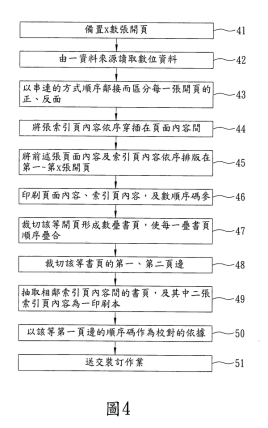 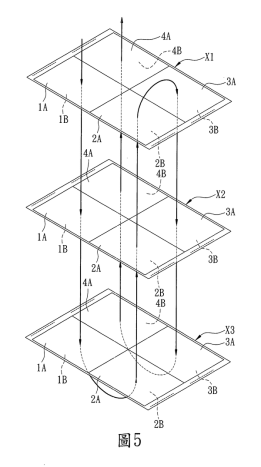 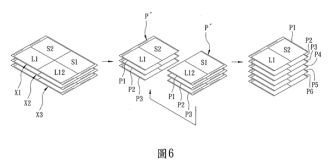 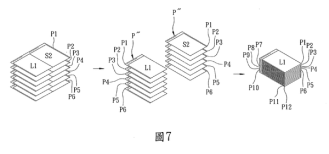 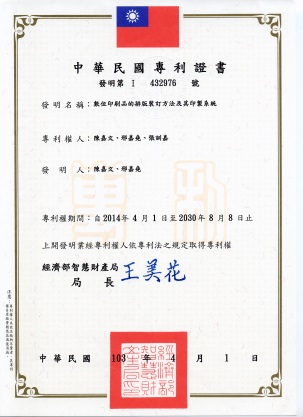 教師/單位陳嘉文 / 應用數學系電話/電郵05-2717895 / jwchen@mail.ncyu.edu.tw編號2技術名稱數位影像檔的收集方法及其系統技術內容此專利是一種數位影像檔的收集系統，包含數註記卡、一光學閱讀機，及與該光學閱讀機連線的一電子裝置。其收集方法包含下列步驟，步驟1：備置一影像媒體，及對應該影像媒體的註記卡，每一張註記卡印刷有順序排列的數序列號。步驟2：以該光學閱讀機辨識前述註記卡上被劃記的序列號。步驟3：該電子裝置依據該註記卡上被劃記的序列號，存取該影像媒體中對應前述序列號的數位影像檔。藉此，在簡化人力、物力的前題下，本發明能夠在短時間內，針對廣大的用戶群快速的收集數位影像檔，對數位影像產品的製作提供最佳的收編管理技術。技術圖示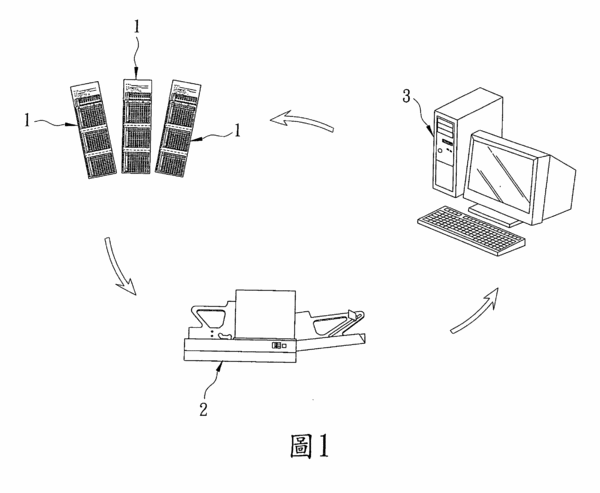 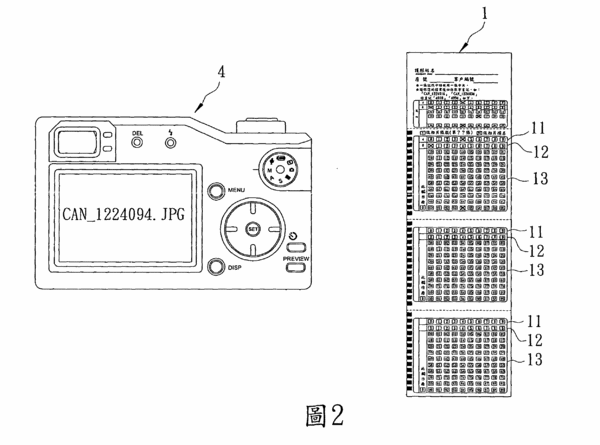 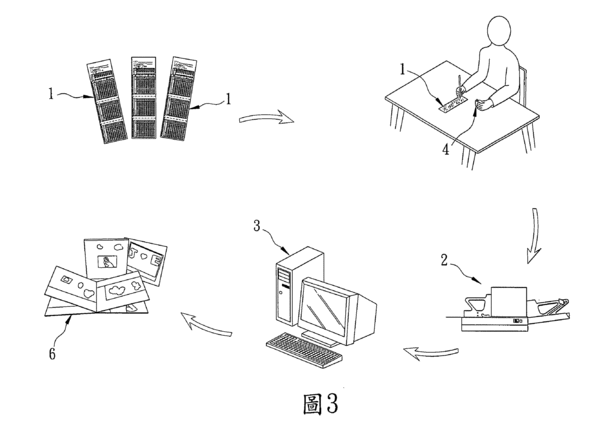 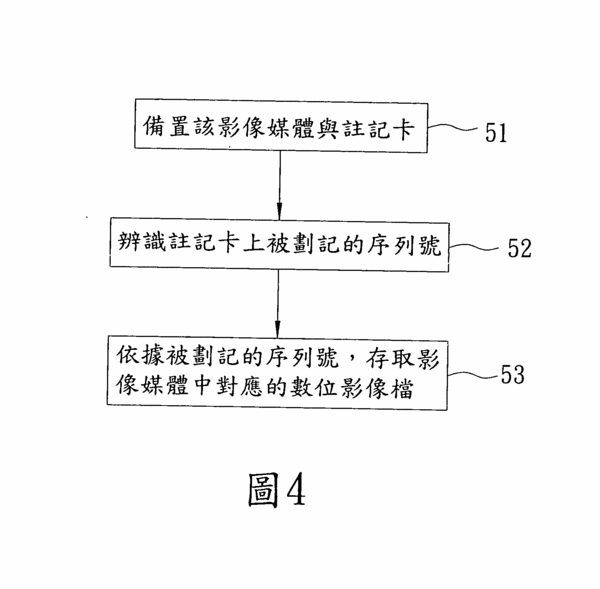 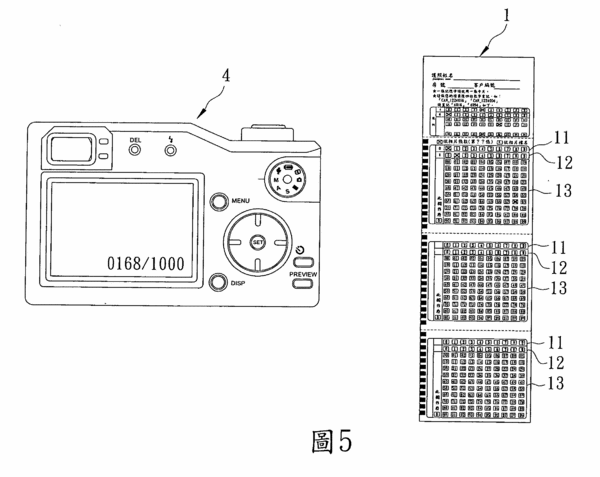 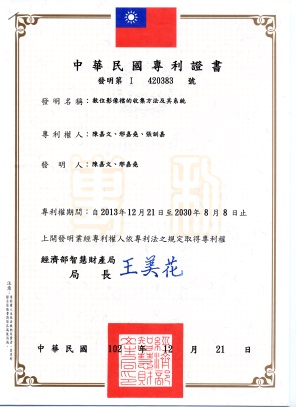 教師/單位陳嘉文 / 應用數學系電話/電郵05-2717895 / jwchen@mail.ncyu.edu.tw